              ASSOCIATION OF INTERNATIONAL BUBBLE ARTISTES
         APPLICATION FOR COMMITTEE MEMBERSHIP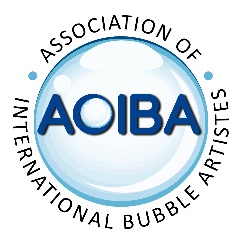 If you are interested applying to be on the Committee for AOIBA, please fill in the form below:

Name:  ________________________________________________________________________________

Address:  ______________________________________________________________________________________________________________________________________________________________________Email:  __________________________________________________________________________________Contact Number:  _______________________________________________________________________Position applying for (tick all that you are interested in):         Chairperson         Secretary         Membership Secretary         Treasurer         Committee Member
Describe why you think you would be suited to this position:
______________________________________________________________________________________________________________________________________________________________________________________________________________________________________________________________________________________________________________________________________________________________________________________________________________________________________________________________________________________________________________________________________________________________________Nominated by:				               Seconded by:

____________________________________________          ____________________________________________Please send your completed application forms to: membership@aoiba.orgSubject Line : Committee Application